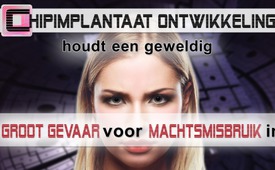 Chipimplantaat ontwikkeling houdt een groot gevaar in voor machtsmisbruik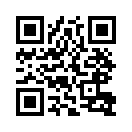 In steeds meer winkelketens betaalt men met kredietkaarten of smartphones. Dit wordt door banken en winkelketens aangeprezen als een eenvoudige, veilige en snelle betaalmogelijkheid. In 2015 antwoordde een adviseur voor de toekomst Gerd Leonhard als volgt op de vraag, waarmee in de nabije toekomst contantloos zal worden betaald: “Velen zullen niet meer met de kredietkaart, maar met het mobieltje betalen. Nu al kan men voorzien dat apparaatjes steeds dichter bij of zelfs in het lichaam zullen komen.”In steeds meer winkelketens betaalt men met kredietkaarten of smartphones. Dit wordt door banken en winkelketens aangeprezen als een eenvoudige, veilige en snelle betaalmogelijkheid. In 2015 antwoordde een adviseur voor de toekomst Gerd Leonhard als volgt op de vraag, waarmee in de nabije toekomst contantloos zal worden betaald: “Velen zullen niet meer met de kredietkaart, maar met het mobieltje betalen. Nu al kan men voorzien dat apparaatjes steeds dichter bij of zelfs in het lichaam zullen komen.”  
Zo’n in het lichaam ingebouwd apparaat, dus een implantaat, is bijvoorbeeld een RFID-microchip, in het Nederlands een chip ter “identificatie met behulp van elektromagnetische golven”. Hij functioneert volgens hetzelfde principe als het contantloos betalen met een kredietkaart. Zo’n chip kan echter, afhankelijk van de programmering, nog andere functies hebben: ontgrendelen van deuren of sloten, aanmelden bij computers, inloggen zonder paswoord, mobieltje deblokkeren enz. Op enkele plaatsen is er al de mogelijkheid, daarmee contantloos te betalen. 
In Zweden hebben, volgens mediaberichten, bijvoorbeeld meer dan 300 kantoorbedienden vrijwillig een chip laten inplanten, om zich bijvoorbeeld te kunnen identificeren bij deuren en kopieerapparaten. Volgens een artikel van het Zwitserse Migros-magazine van maart 2017 bleek uit een globale studie, “dat 70 procent van de ondervraagde tieners zo’n implantaat zouden willen hebben, als het hun digitale vrijheid zou vergroten.” 

Klinkt goed, zou je kunnen denken. Met een chip kunnen alledaagse handelingen toch worden vergemakkelijkt. Veel databeschermers waarschuwen echter voor een mogelijk misbruik van de informatie op de microchip. Annelie Buntenbach, nationaal bestuurslid van de Duitse vakcentrale en privacy expert, zegt: “Zulke praktijken beschouwen wij als hoogst problematisch. Ze zijn in tegenspraak met de bescherming van de privacy.” Nu al zouden gedragspatronen volledig kunnen worden vastgelegd door chips op identiteitskaarten en kredietkaarten of door mobiele en online data, en de mensen hebben nauwelijks invloed op de verwerking. “Nu ook nog eens chips onder de huid dragen zou elke redelijke limiet overschrijden.” 

Het enorme potentieel voor misbruik bestaat en het artikel in het Migros-magazine maakt duidelijk dat het niet zal blijven bij alledaagse functies – zoals het vervangen van de sleutel van de huisdeur. Dit is slechts het begin, zegt Dr. Patrick Kramer in een interview met het Migros-magazine. Hij is oprichter van de Hamburgse onderneming “Digiwell – Upgrading people”, dat zich heeft gespecialiseerd in het upgraden, dat betekent “veredelen of verbeteren” van mensen. Hij noemt zichzelf een cyborg, waarmee een hybride is bedoeld uit levend organisme en machine. Patrick Kramer experimenteert al met de volgende generatie implantaten, waarbij de mens zelf meteen is verbonden met het internet:
“Binnen 20 jaar zullen wij hersenimplantaten hebben die aan de cortex (dat betekent hersenschors) zitten en mijn hersenen bij wijze van spreken direct aansluiten op het internet. (…) Het prestatievermogen van de hersenen, dat vandaag biologisch is begrensd, kan quasi worden uitgebreid. Afhankelijk van het implantaat dat ik gebruik,  heb ik hersenen met een honderd- of een duizendvoudig groter prestatievermogen.”
Kramer vatte het als volgt samen: “De evolutie is te langzaam – wij helpen een handje.” In het onderzoek waren er de laatste jaren inderdaad een hele reeks pogingen om via radiogolven dieren te sturen met afstandsbediening. Chinese wetenschappers hebben bijvoorbeeld cyborg-ratten geschapen, die sneller door een labyrint komen dan hun natuurlijke verwanten. Deze ratten hebben elektroden in hun hersenen, die via radiogolven zijn verbonden met een computer. Daarmee kunnen signalen uit de hersenen worden ontvangen, maar ook signalen worden ingegeven in de hersenen van de dieren. Het is hersenonderzoeker Prof. Jonathan Wallis gelukt om met zijn team beslissingsprocessen te meten van apen. Hij gaat ervan uit dat het daarom ook mogelijk is, beslissingen te beïnvloeden.  

Een paar jaar geleden zou men bij de aankondiging van zo’n heftige ingreep in de “veronderstelde evolutie” van mens en dier misselijk zijn geworden. Nu slaagt Migros-magazine erin om er werkelijk positief over te berichten, zonder dat er een kreet van afschuw van hun kant of van de lezers komt. Als het echt zou lukken om door middel van hersenimplantaten mensen in een netwerk te verbinden en invloed uit te oefenen op hun gevoelens en beslissingen, zou dit betekenen dat deze groep personen naar goeddunken van buitenaf zou kunnen worden bestuurd en gemanipuleerd. Het misbruik van hun gedachten en beslissingen zou wagenwijd openstaan. Wie kan garanderen dat deze technologie niet in verkeerde handen komt of dat de ingreep in de “evolutie” geen verwoestende bijwerkingen zal hebben voor mens en dier?
Kramer gaf ook openlijk toe, dat nauwelijks iemand zich zal kunnen onttrekken aan deze technologie. Als zulke hersenimplantaten ooit standaard worden, dan zal men zonder deze in veel sectoren van de arbeidsmarkt geen kans meer hebben. 
Daar loopt het dus duidelijk op uit; dat alle mensen die, om wat voor reden ook, een op afstand bestuurd (hersen)implantaat weigeren, zullen worden uitgesloten van de arbeidsmarkt. Alles schijnt zich te ontwikkelen naar de volgende twee mogelijkheden: of de mens laat zich, bij wijze van spreken als “moderne slaaf” inlassen in een centraal bestuurd systeem, of hij wordt quasi uitgesloten uit de maatschappij. Ieder die een van op afstand bestuurd implantaat afwijst, zou bedreigd zijn in zijn existentie.door rg/ddBronnen:http://www.faz.net/aktuell/beruf-chance/arbeitswelt/rfid-chip-bueroangestellte-schweden-13438675.html

https://www.heise.de/tr/blog/artikel/Die-Cyborgs-kommen-3115841.html

https://www.migrosmagazin.ch/menschen/interview/artikel/die-evolution-ist-zu-langsam-wir-helfen-ein-bisschen-nach

https://www.zeitenschrift.com/news/rockefeller-bekannte-sich-zur-zielsetzung-der-elite#.WTr1fTP5yRt

http://www.neuepresse.de/Menschen/Mensch-Hannover/Ricardo-Ferrer-Rivero-der-Cyborg-von-Linden

https://www.youtube.com/watch?v=31DPtM3-pio

http://handmann.phantasus.de/g_diegedankensindfrei.htmlDit zou u ook kunnen interesseren:#Financien - Financiën - www.kla.tv/Financien

#RFID-chip - www.kla.tv/RFID-chip-nlKla.TV – Het andere nieuws ... vrij – onafhankelijk – ongecensureerd ...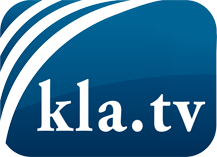 wat de media niet zouden moeten verzwijgen ...zelden gehoord van het volk, voor het volk ...nieuwsupdate elke 3 dagen vanaf 19:45 uur op www.kla.tv/nlHet is de moeite waard om het bij te houden!Gratis abonnement nieuwsbrief 2-wekelijks per E-Mail
verkrijgt u op: www.kla.tv/abo-nlKennisgeving:Tegenstemmen worden helaas steeds weer gecensureerd en onderdrukt. Zolang wij niet volgens de belangen en ideologieën van de kartelmedia journalistiek bedrijven, moeten wij er elk moment op bedacht zijn, dat er voorwendselen zullen worden gezocht om Kla.TV te blokkeren of te benadelen.Verbindt u daarom vandaag nog internetonafhankelijk met het netwerk!
Klickt u hier: www.kla.tv/vernetzung&lang=nlLicence:    Creative Commons-Licentie met naamgeving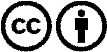 Verspreiding en herbewerking is met naamgeving gewenst! Het materiaal mag echter niet uit de context gehaald gepresenteerd worden.
Met openbaar geld (GEZ, ...) gefinancierde instituties is het gebruik hiervan zonder overleg verboden.Schendingen kunnen strafrechtelijk vervolgd worden.